刑事案例演习大赛信息登记表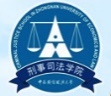 队 伍 名 称队 伍 名 称队 伍 名 称队 伍 名 称指 导 教 师指 导 教 师指 导 教 师指 导 教 师队 长队 长电 话班 级班 级Q  Q成员已有科研成果成员已有科研成果队员序号姓 名班  级班  级电  话Q  Q队员队员队员队员队员队员案例名称案例名称案情简介案情简介